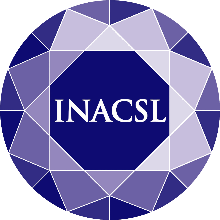 INACSL Research Abstract Rating Rubric*When scoring (Category 4) Methods, consider the sample setting, whether there was brief description of the intervention (if applicable), the appropriateness and caveats of the data collection methods and instruments(s), the study design (If qualitative, was a methodological approach explicitly stated? Were data coding/trustworthiness/audit trail explained?), the appropriateness of the statistical methodology explained (including analytic software used, if mentioned).(Microsoft Excel is not appropriate for qualitative or quantitative analysis of data.)5.1.19 Abstract Review Task Force (BOD Approved 6/17/19)Evaluation Categories-1-Emerging-2-Developing-3-Good-4-Very Good-5-Exceptional1The content addresses gapsThe content does notThe content minimallyThe content partlyThe content mostlyThe content fullyor makes the case usingaddress gaps, or theaddress gaps oraddresses gaps oraddresses gaps or mostlyaddresses gaps or fullycurrent literature to furthercase using currentminimally makes thepartly makes the casemakes the case usingmakes the case usingthe state of the science ofliterature to further thecase using currentusing current literaturecurrent literature to furthercurrent literature tohealthcare simulation.science of healthcareliterature to further theto further the science ofthe science of healthcarefurther the science ofeducation was madescience of healthcarehealthcare education.education.healthcare education.was unclear.education.Includes description ofinnovation andsignificance.2There is a clear research question or purpose statement.The research question or purpose statement was unclear.There is a minimally clear research question or purpose statement.There is a partially clear research question or purpose statement.There is a mostly clear research question or purpose statement.There is a fully clear research question or purpose statement.3Concepts/theoretical framework under reviewConcepts/theoretical framework areConcepts/theoretical framework areConcepts/theoretical framework areConcepts/theoretical framework are mostlyConcepts are fully identified and integrated into a theoretical framework,or the author(s) fullyexplain links to theresearch question orpurpose statement andmethods.explain links to the researchunclear, or the author’sminimally identified, orpartially identified, oridentified, or theConcepts are fully identified and integrated into a theoretical framework,or the author(s) fullyexplain links to theresearch question orpurpose statement andmethods.question or purposeexplanation of links tothe author(s)the author(s) partiallyauthor(s) mostly explainConcepts are fully identified and integrated into a theoretical framework,or the author(s) fullyexplain links to theresearch question orpurpose statement andmethods.statement and methods.the research questionminimally explain linksexplain links to thelinks to the researchConcepts are fully identified and integrated into a theoretical framework,or the author(s) fullyexplain links to theresearch question orpurpose statement andmethods.or purpose statementto the researchresearch question orquestion or purposeConcepts are fully identified and integrated into a theoretical framework,or the author(s) fullyexplain links to theresearch question orpurpose statement andmethods.and methods isquestion or purposepurpose statement andstatement and methods.Concepts are fully identified and integrated into a theoretical framework,or the author(s) fullyexplain links to theresearch question orpurpose statement andmethods.unclear.statement andmethods.Concepts are fully identified and integrated into a theoretical framework,or the author(s) fullyexplain links to theresearch question orpurpose statement andmethods.methods.Concepts are fully identified and integrated into a theoretical framework,or the author(s) fullyexplain links to theresearch question orpurpose statement andmethods.4The methods are clearlyThe stated methodsThe methods are stated minimally or minimally match the research question or purpose statement. The methodology used is minimally stated.*The methods areThe methods are statedThe methods are statedstated and match theare unclear or do notThe methods are stated minimally or minimally match the research question or purpose statement. The methodology used is minimally stated.*stated partially ormostly match thefully and fully match theresearch question ormatch the researchThe methods are stated minimally or minimally match the research question or purpose statement. The methodology used is minimally stated.*partially match theresearch question orresearch question orpurpose statement. Clearlyquestion or purposeThe methods are stated minimally or minimally match the research question or purpose statement. The methodology used is minimally stated.*research question orpurpose statement. Thepurpose statement. Thestates the methodologystatement. TheThe methods are stated minimally or minimally match the research question or purpose statement. The methodology used is minimally stated.*purpose statement.methodology used ismethodology used is fullyused.statement of theThe methods are stated minimally or minimally match the research question or purpose statement. The methodology used is minimally stated.*The methodology usedmostly stated.*stated.*methodology used isThe methods are stated minimally or minimally match the research question or purpose statement. The methodology used is minimally stated.*is partially stated.*unclear.*The methods are stated minimally or minimally match the research question or purpose statement. The methodology used is minimally stated.*Evaluation Categories-1-Emerging-2-Developing-3-Good-4-Very Good-5-Exceptional5Results: Summarizes salient findings and realistically interprets the data.The results or the summary of salient findings are unclear, or the author(s) interpretation ofthe data is unclear, or results are not reportedThe results or the summary of salient findings are minimally summarized, or the author(s) interpretation of the data is minimally presented.The results or the salient findings are partially summarized, or the author(s) interpretation of the data is partially presented.The results or the salient findings are mostly summarized, or the author(s) interpretation of the data is mostly presented.The results or the salient findings are fully summarized, or the author(s) interpretation of the data is fully presented.6The writing style is scholarly and clear to the reader.The writing style was not scholarly and was unclear to the reader.The writing style was minimally scholarly and/or minimally clear to the reader.The writing style was partially scholarly and/ or partially clear to the reader.The writing style was mostly scholarly and/or mostly clear to the reader.The writing style was fully scholarly and/or fully clear to the reader.Total